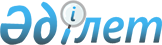 О внесении изменений в решение маслихата от 21 декабря 2011 года № 407 "О районном бюджете Карасуского района на 2012-2014 годы"
					
			Утративший силу
			
			
		
					Решение маслихата Карасуского района Костанайской области от 14 мая 2012 года № 24. Зарегистрировано Управлением юстиции Карасуского района Костанайской области 23 мая 2012 года № 9-13-151. Утратило силу в связи с истечением срока применения - (письмо маслихата Карасуского района Костанайской области от 23 июня 2014 года № 02-4-128)

      Сноска. Утратило силу в связи с истечением срока применения - (письмо маслихата Карасуского района Костанайской области от 23.06.2014 № 02-4-128).      В соответствии со статьей 109 Бюджетного Кодекса Республики Казахстан от 4 декабря 2008 года Карасуский районный маслихат РЕШИЛ:



      1. Внести в решение маслихата "О районном бюджете Карасуского района на 2012-2014 годы" от 21 декабря 2011 года № 407 (зарегистрировано в Реестре государственной регистрации нормативных правовых актов за номером 9-13-142, опубликовано 4 января 2012 года в газете "Қарасу өңірі") следующие изменения:



      пункт 1 указанного решения изложить в новой редакции:



      "1. Утвердить бюджет Карасуского района на 2012-2014 годы согласно приложениям 1, 2 и 3 соответственно, в том числе на 2012 год в следующих объемах:



      1) доходы – 2809662,0 тысяч тенге, в том числе по:

      налоговым поступлениям – 563335,0 тысячи тенге;

      неналоговым поступлениям – 4828,0 тысяч тенге;

      поступлениям от продажи основного капитала – 4000,0 тысяч тенге;

      поступлениям трансфертов – 2237499,0 тысяч тенге;



      2) затраты – 2833891,5 тысяч тенге;



      3) чистое бюджетное кредитование – 24183,0 тысяч тенге, в том числе:

      бюджетные кредиты – 26697,0 тысяч тенге;

      погашение бюджетных кредитов – 2514,0 тысяч тенге;



      4) сальдо по операциям с финансовыми активами – 0,0 тысяч тенге, в том числе:

      приобретение финансовых активов – 0,0 тысяч тенге;



      5) дефицит (профицит) бюджета – -48412,5 тысяч тенге;



      6) финансирование дефицита (использование профицита) бюджета – 48412,5 тысяч тенге.";



      подпункты 1), 3) пункта 3 указанного решения изложить в новой редакции:



      "1) на укрепление материально-технической базы организаций образования в сумме 8400,0 тысяч тенге;



      3) на проектирование, строительство и (или) приобретение жилья государственного коммунального жилищного фонда в сумме 9127,0 тысяч тенге.";



      подпункт 4) пункта 4 указанного решения изложить в новой редакции:



      "4) на реализацию Государственной программы развития образования в Республике Казахстан на 2011-2020 годы в сумме 8994,0 тысяч тенге.";



      приложения 1, 4 к указанному решению изложить в новой редакции согласно приложениям 1, 2 к настоящему решению.



      2. Настоящее решение вводится в действие с 1 января 2012 года.      Председатель

      внеочередной сессии

      Карасуского районного маслихата            В. Журжа      Секретарь

      Карасуского

      районного маслихата                        С. Казиев      СОГЛАСОВАНО:      Исполняющая обязанности

      начальника государственного

      учреждения "Отдел финансов

      акимата Карасуского района"

      ______________ Е. Бухаленко      Начальник государственного

      учреждения "Отдел экономики

      и бюджетного планирования

      акимата Карасуского района"

      ________________ Е. Биркель

Приложение № 1     

к решению маслихата   

от 14 мая 2012 года № 24 Приложение № 1       

к решению маслихата     

от 21 декабря 2011 года № 407  Районный бюджет на 2012 год

Приложение № 2     

к решению маслихата   

от 14 мая 2012 года № 24 Приложение № 4        

к решению маслихата      

от 21 декабря 2011 года № 407  Перечень бюджетных программ сел и сельских

округов Карасуского района на 2012-2014 годы
					© 2012. РГП на ПХВ «Институт законодательства и правовой информации Республики Казахстан» Министерства юстиции Республики Казахстан
				КатегорияКатегорияКатегорияКатегорияКатегорияСумма,

тысяч

тенгеКлассКлассКлассКлассСумма,

тысяч

тенгеПодклассПодклассПодклассСумма,

тысяч

тенгеСпецификаСпецификаСумма,

тысяч

тенгеНаименованиеСумма,

тысяч

тенгеI. Доходы2809662,01Налоговые поступления563335,0101Подоходный налог254223,01012Индивидуальный подоходный налог254223,0103Социальный налог185192,01031Социальный налог185192,0104Налоги на собственность109539,01041Налоги на имущество53752,01043Земельный налог6318,01044Налог на транспортные средства34020,01045Единный земельный налог15449,0105Внутренние налоги на товары, работы и

услуги12511,01052Акцизы880,01053Поступления за использование природных

и других ресурсов6750,01054Сборы за ведение предпринимательской и

профессиональной деятельности4785,01055Налог на игорный бизнес96,0108Обязательные платежи, взимаемые за

совершение юридически значимых действий

и (или) выдачу документов

уполномоченным на то государственными

органами или должностными лицами1870,01081Государственная пошлина1870,02Неналоговые поступления4828,0201Доходы от государственной собственности1088,02011Поступления части чистого дохода

государственных предприятий335,02015Доходы от аренды имущества,

находящегося в государственной

собственности753,0202Поступления от реализации товаров

(работ, услуг) государственными

учреждениями, финансируемыми из

государственного бюджета65,02021Поступления от реализации товаров

(работ, услуг) государственными

учреждениями, финансируемыми из

государственного бюджета65,0204Штрафы, пени, санкции, взыскания,

налагаемые государственными

учреждениями, финансируемыми из

государственного бюджета, а также

содержащимися и финансируемыми из

бюджета (сметы расходов) Национального

Банка Республики Казахстан45,02041Штрафы, пени, санкции, взыскания,

налагаемые государственными

учреждениями, финансируемыми из

государственного бюджета, а также

содержащимися и финансируемыми из

бюджета (сметы расходов)Национального

Банка Республики Казахстан, за

исключением поступлений от организаций

нефтяного сектора45,0206Прочие неналоговые поступления3630,02061Прочие неналоговые поступления3630,03Поступления от продажи основного

капитала4000,0303Продажа земли и нематериальных активов4000,03031Продажа земли4000,04Поступления трансфертов2237499,0402Трансферты из вышестоящих органов

государственного управления2237499,04022Трансферты из областного бюджета2237499,0Функциональная группаФункциональная группаФункциональная группаФункциональная группаФункциональная группаФункциональная группаСумма,

тысяч

тенгеФункциональная подгруппаФункциональная подгруппаФункциональная подгруппаФункциональная подгруппаФункциональная подгруппаСумма,

тысяч

тенгеАдминистратор бюджетных программАдминистратор бюджетных программАдминистратор бюджетных программАдминистратор бюджетных программСумма,

тысяч

тенгеПрограммаПрограммаПрограммаСумма,

тысяч

тенгеПодпрограммаПодпрограммаСумма,

тысяч

тенгеНаименованиеСумма,

тысяч

тенгеII. Затраты2833891,501Государственные услуги общего

характера235942,01Представительные, исполнительные

и другие органы, выполняющие

общие функции государственного

управления211866,0112Аппарат маслихата района (города

областного значения)12887,0001Услуги по обеспечению

деятельности маслихата района

(города областного значения)12887,0122Аппарат акима района (города

областного значения)56767,0001Услуги по обеспечению

деятельности акима района

(города областного значения)54617,0003Капитальные расходы

государственного органа2150,0123Аппарат акима района в городе,

города районного значения,

поселка, аула (села), аульного

(сельского) округа142212,0001Услуги по обеспечению

деятельности акима района в

городе, города районного

значения, поселка, аула (села),

аульного (сельского) округа133472,0022Капитальные расходы

государственного органа8740,02Финансовая деятельность12313,0452Отдел финансов района (города

областного значения)12313,0001Услуги по реализации

государственной политики в

области исполнения бюджета района

(города областного значения) и

управления коммунальной

собственностью района (города

областного значения)11678,0010Приватизация, управление

коммунальным имуществом,

постприватизационная деятельность

и регулирование споров, связанных

с этим342,0011Учет, хранение, оценка и

реализация имущества,

поступившего в коммунальную

собственность171,0018Капитальные расходы

государственного органа122,05Планирование и статистическая

деятельность11763,0453Отдел экономики и бюджетного

планирования района (города

областного значения)11763,0001Услуги по реализации

государственной политики в

области формирования и развития

экономической политики, системы

государственного планирования и

управления района (города

областного значения)11763,002Оборона4859,01Военные нужды3142,0122Аппарат акима района (города

областного значения)3142,0005Мероприятия в рамках исполнения

всеобщей воинской обязанности3142,02Организация работы по

чрезвычайным ситуациям1717,0122Аппарат акима района (города

областного значения)1717,0006Предупреждение и ликвидация

чрезвычайных ситуаций масштаба

района (города областного

значения)1717,004Образование1506739,31Дошкольное воспитание и обучение63514,0464Отдел образования района (города

областного значения)63514,0009Обеспечение дошкольного

воспитания и обучения63322,0021Увеличение размера доплаты за

квалификационную категорию

воспитателям дошкольных

организаций образования за счет

трансфертов из республиканского

бюджета192,02Начальное,основное среднее и

общее среднее образование1405319,3464Отдел образования района (города

областного значения)1405319,3003Общеобразовательное обучение1311009,3006Дополнительное образование для

детей 82240,0063Повышение оплаты труда учителям,

прошедшим повышение квалификации

по учебным программам АОО

"Назарбаев Интеллектуальные

школы" за счет трансфертов из

республиканского бюджета1325,0064Увеличение размера доплаты за

квалификационную категорию

учителям школ за счет трансфертов

из республиканского бюджета10745,09Прочие услуги в области

образования37906,0464Отдел образования района (города

областного значения)37906,0001Услуги по реализации

государственной политики на

местном уровне в области

образования12156,0005Приобретение и доставка

учебников, учебно-методических

комплексов для государственных

учреждений образования района

(города областного значения)11256,0015Ежемесячные выплаты денежных

средств опекунам (попечителям) на

содержание ребенка - сироты

(детей-сирот), и ребенка (детей),

оставшегося без попечения

родителей за счет трансфертов из

республиканского бюджета13694,0020Обеспечение оборудованием,

программным обеспечением

детей-инвалидов, обучающихся на

дому за счет трансфертов из

республиканского бюджета800,006Социальная помощь и социальное

обеспечение113382,02Социальная помощь95271,0451Отдел занятости и социальных

программ района (города

областного значения)95271,0002Программа занятости16632,0005Государственная адресная

социальная помощь10015,0007Социальная помощь отдельным

категориям нуждающихся граждан по

решениям местных представительных

органов16650,0010Материальное обеспечение

детей-инвалидов, воспитывающихся

и обучающихся на дому874,0014Оказание социальной помощи

нуждающимся гражданам на дому7101,0016Государственные пособия на детей

до 18 лет32618,0017Обеспечение нуждающихся инвалидов

обязательными гигиеническими

средствами и предоставление услуг

специалистами жестового языка,

индивидуальными помощниками в

соответствии с индивидуальной

программой реабилитации инвалида1966,0023Обеспечение деятельности центров

занятости9415,09Прочие услуги в области

социальной помощи и социального

обеспечения18111,0451Отдел занятости и социальных

программ района (города

областного значения)18111,0001Услуги по реализации

государственной политики на

местном уровне в области

обеспечения занятости и

реализации социальных программ

для населения17214,0011Оплата услуг по зачислению,

выплате и доставке пособий и

других социальных выплат897,007Жилищно-коммунальное хозяйство683532,01Жилищное хозяйство219138,0464Отдел образования района (города

областного значения)124070,0026Ремонт объектов в рамках развития

сельских населенных пунктов по

Программе занятости 2020124070,0466Отдел архитектуры,

градостроительства и

строительства района (города

областного значения)95068,0003Проектирование, строительство и

(или) приобретение жилья

государственного коммунального

жилищного фонда70660,0004Проектирование, развитие,

обустройство и (или) приобретение

инженерно-коммуникационной

инфраструктуры24408,02Коммунальное хозяйство447837,0458Отдел жилищно-коммунального

хозяйства, пассажирского

транспорта и автомобильных дорог

района (города областного

значения)16500,0012Функционирование системы

водоснабжения и водоотведения16500,0466Отдел архитектуры,

градостроительства и

строительства района (города

областного значения)431337,0006Развитие системы водоснабжения и

водоотведения431337,03Благоустройство населенных

пунктов16557,0123Аппарат акима района в городе,

города районного значения,

поселка, аула (села), аульного

(сельского) округа11557,0008Освещение улиц населенных пунктов4867,0009Обеспечение санитарии населенных

пунктов3200,0010Содержание мест захоронений и

погребение безродных190,0011Благоустройство и озеленение

населенных пунктов3300,0458Отдел жилищно-коммунального

хозяйства, пассажирского

транспорта и автомобильных дорог

района (города областного

значения)4500,0016Обеспечение санитарии населенных

пунктов4500,0466Отдел архитектуры,

градостроительства и

строительства района (города

областного значения)500,0007Развитие благоустройства городов

и населенных пунктов500,008Культура, спорт, туризм и

информационное пространство143053,01Деятельность в области культуры62606,0455Отдел культуры и развития языков

района (города областного

значения)62606,0003Поддержка культурно-досуговой

работы62606,02Спорт5300,0465Отдел физической культуры и

спорта района (города областного

значения)5300,0005Развитие массового спорта и

национальных видов спорта2800,0006Проведение спортивных

соревнований на районном (города

областного значения ) уровне500,0007Подготовка и участие членов

сборных команд района (города

областного значения) по различным

видам спорта на областных

спортивных соревнованиях2000,03Информационное пространство53703,0455Отдел культуры и развития языков

района (города областного

значения)46833,0006Функционирование районных

(городских) библиотек42770,0007Развитие государственного языка и

других языков народа Казахстана4063,0456Отдел внутренней политики района

(города областного значения)6870,0002Услуги по проведению

государственной информационной

политики через газеты и журналы6370,0005Услуги по проведению

государственной информационной

политики через телерадиовещание500,09Прочие услуги по организации

культуры, спорта, туризма и

информационного пространства21444,0455Отдел культуры и и развития

языков района (города областного

значения)8109,0001Услуги по реализации

государственной политики на

местном уровне в области развития

языков и культуры7899,0010Капитальные расходы

государственного органа210,0456Отдел внутренней политики района

(города областного значения)6683,0001Услуги по реализации

государственной политики на

местном уровне в области

информации, укрепления

государственности и формирования

социального оптимизма граждан5550,0003Реализация мероприятий в сфере

молодежной политики1133,0465Отдел физической культуры и

спорта района (города областного

значения)6652,0001Услуги по реализации

государственной политики на

местном уровне в сфере физической

культуры и спорта6652,010Сельское, водное, лесное, рыбное

хозяйство, особо охраняемые

природные территории, охрана

окружающей среды и животного

мира, земельные отношения40428,01Сельское хозяйство16373,0454Отдел предпринимательства и

сельского хозяйства района

(города областного значения)5855,0099Реализация мер по оказанию

социальной поддержке специалистов5855,0473Отдел ветеринарии района (города

областного значения)10518,0001Услуги по реализации

государственной политики на

местном уровне в сфере

ветеринарии5818,0003Капитальные расходы

государственного органа3950,0005Обеспечение функционирования

скотомогильников (биотермических

ям)550,0007Организация отлова и уничтожения

бродячих собак и кошек200,06Земельные отношения9277,0463Отдел земельных отношений района

(города областного значения)9277,0001Услуги по реализации

государственной политики в

области регулирования земельных

отношений на территории района

(города областного значения)9077,0007Капитальные расходы

государственного органа200,09Прочие услуги в области

сельского, водного, лесного,

рыбного хозяйства, охраны

окружающей среды и земельных

отношений14778,0473Отдел ветеринарии района (города

областного значения)14778,0011Проведение противоэпизоотических

мероприятий14778,011Промышленность, архитектурная,

градостроительная и строительная

деятельность4737,02Архитектурная, градостроительная

и строительная деятельность4737,0466Отдел архитектуры,

градостроительства и

строительства района (города

областного значения)4737,0001Услуги по реализации

государственной политики в

области строительства, улучшения

архитектурного облика городов,

районов и населенных пунктов

области и обеспечению

рационального и эффективного

градостроительного освоения

территории района (города

областного значения)4737,012Транспорт и коммуникации57681,01Автомобильный транспорт57681,0123Аппарат акима района в городе,

города районного значения,

поселка, аула (села), аульного

(сельского) округа3900,0013Обеспечение функционирования

автомобильных дорог в городах

районного значения, поселках,

аулах (селах), аульных (сельских)

округах3900,0458Отдел жилищно-коммунального

хозяйства, пассажирского

транспорта и автомобильных дорог

района (города областного

значения)53781,0023Обеспечение функционирования

автомобильных дорог53781,013Прочие33984,09Прочие33984,0123Аппарат акима района в городе,

города районного значения,

поселка, аула (села), аульного

(сельского) округа3649,0040Реализация мероприятий для

решения вопросов обустройства

аульных (сельских) округов в

реализацию мер по содействию

экономическому развитию регионов

в рамках Программы "Развитие

регионов" за счет целевых

трансфертов из республиканского

бюджета3649,0452Отдел финансов района (города

областного значения)4800,0012Резерв местного исполнительного

органа района (города областного

значения)4800,0454Отдел предпринимательства и

сельского хозяйства района

(города областного значения)18749,0001Услуги по реализации

государственной политики на

местном уровне в области развития

предпринимательства,

промышленности и сельского

хозяйства18609,0007Капитальные расходы

государственного органа140,0458Отдел жилищно-коммунального

хозяйства, пассажирского

транспорта и автомобильных дорог

района (города областного

значения)6786,0001Услуги по реализации

государственной политики на

местном уровне в области

жилищно-коммунального хозяйства,

пассажирского транспорта и

автомобильных дорог6786,015Трансферты9554,21Трансферты9554,2452Отдел финансов района (города

областного значения)9554,2006Возврат неиспользованных

(недоиспользованных) целевых

трансфертов7423,2024Целевые текущие трансферты в

вышестоящие бюджеты в связи с

передачей функций государственных

органов из нижестоящего уровня

государственного управления в

вышестоящий2131,0III. Чистое бюджетное

кредитование24183,0Бюджетные кредиты26697,010Сельское, водное, лесное, рыбное

хозяйство, особо охраняемые

природные территории, охрана

окружающей среды и животного

мира, земельные отношения26697,01Сельское хозяйство26697,0454Отдел предпринимательства и

сельского хозяйства района

(города областного значения)26697,0009Бюджетные кредиты для реализации

мер социальной поддержки

специалистов26697,005Погашение бюджетных кредитов2514,001Погашение бюджетных кредитов2514,01Погашение бюджетных кредитов,

выданных из государственного

бюджета2514,013Погашение бюджетных кредитов,

выданных из местного бюджета

физическим лицам2514,0IV. Сальдо по операциям с

финансовыми активами0,0Приобретение финансовых активов0,013Прочие0,09Прочие0,0452Отдел финансов района (города

областного значения)0,0014Формирование или увеличение

уставного капитала юридических

лиц0,0V. Дефицит (профицит) бюджета-48412,5VI. Финансирование дефицита

(использование профицита) бюджета48412,5Поступления займов26697,007Поступления займов26697,01Внутренние государственные займы26697,02Договоры займа26697,003Займы, получаемые местным

исполнительным органом района

(города областного значения)26697,016Погашение займов2514,01Погашение займов2514,0452Отдел финансов района (города

областного значения)2514,0008Погашение долга местного

исполнительного органа перед

вышестоящим бюджетом2514,0Движение остатков бюджетных

средств24229,508Используемые остатки бюджетных

средств24229,51Остатки бюджетных средств24229,51Свободные остатки бюджетных

средств24229,5Функциональная группаФункциональная группаФункциональная группаФункциональная группаФункциональная группа2012

год2013

год2014

годФункциональная подгруппаФункциональная подгруппаФункциональная подгруппаФункциональная подгруппа2012

год2013

год2014

годАдминистратор бюджетных программАдминистратор бюджетных программАдминистратор бюджетных программ2012

год2013

год2014

годПрограммаПрограмма2012

год2013

год2014

годНАИМЕНОВАНИЕ2012

год2013

год2014

год1Государственные услуги общего

характера1422121374691376831Представительные, исполнительные и

другие органы, выполняющие общие

функции государственного управления142212137469137683123Аппарат акима района в городе, города

районного значения, поселка, аула

(села), аульного (сельского) округа142212137469137683001Услуги по обеспечению деятельности

акима района в городе, города

районного значения, поселка, аула

(села), аульного (сельского) округа133472133969137683в том числе по администраторам программ:в том числе по администраторам программ:в том числе по администраторам программ:в том числе по администраторам программ:Государственное учреждение "Аппарат

акима Айдарлинского сельского округа"683169027058Государственное учреждение "Аппарат

акима Белорусского сельского округа"489658045897Государственное учреждение "Аппарат

акима Восточного сельского округа"615163286515Государственное учреждение "Аппарат

акима села Жалгыскан"676758015960Государственное учреждение "Аппарат

акима Жамбылского сельского округа"512855065640Государственное учреждение "Аппарат

акима Железнодорожного сельского

округа"598361276281Государственное учреждение "Аппарат

акима Ильичевского сельского округа"518857595850Государственное учреждение "Аппарат

акима Карамырзинского сельского

округа"576458165872Государственное учреждение "Аппарат

акима села Карасу"165371415314812Государственное учреждение "Аппарат

акима села Койбагар"796970567267Государственное учреждение "Аппарат

акима Люблинского сельского округа"571460186119Государственное учреждение "Аппарат

акима села Новопавловка"698871657335Государственное учреждение "Аппарат

акима Новоселовского сельского

округа"531253665424Государственное учреждение "Аппарат

акима села Октябрьское"896287609079Государственное учреждение "Аппарат

акима села Павловское"386546664788Государственное учреждение "Аппарат

акима Теректинского сельского округа"676769217085Государственное учреждение "Аппарат

акима Ушаковского сельского округа"678669557135Государственное учреждение "Аппарат

акима Целинного сельского округа"618561396239Государственное учреждение "Аппарат

акима Челгашинского сельского округа"652466886865Государственное учреждение "Аппарат

акима Черняевского сельского округа"515560396462022Капитальные расходы государственных органовКапитальные расходы государственных органовКапитальные расходы государственных органовКапитальные расходы государственных органовГосударственное учреждение "Аппарат

акима Айдарлинского сельского округа"1520Государственное учреждение "Аппарат

акима Белорусского сельского округа"1550Государственное учреждение "Аппарат

акима Восточного сельского округа"1550Государственное учреждение "Аппарат

акима села Жалгыскан"1050Государственное учреждение "Аппарат

акима Карамырзинского сельского

округа"1520Государственное учреждение "Аппарат

акима села Койбагар"1550Государственное учреждение "Аппарат

акима села Павловское"1750Государственное учреждение "Аппарат

акима Челгашинского сельского округа"17507Жилищно-коммунальное хозяйство1155717796186693Благоустройство населенных пунктов115571779618669123Аппарат акима района в городе, города

районного значения, поселка, аула

(села), аульного (сельского) округа115571779618669008Освещение улиц населенных пунктов486783378923Государственное учреждение "Аппарат

акима села Карасу"400074107930Государственное учреждение "Аппарат

акима села Койбагар"370396424Государственное учреждение "Аппарат

акима Новоселовского сельского

округа"122130140Государственное учреждение "Аппарат

акима села Октябрьское"375401429009Обеспечение санитарии населенных

пунктов320052005200Государственное учреждение "Аппарат

акима села Карасу"320052005200010Содержание мест захоронений и

погребение безродных190193196Государственное учреждение "Аппарат

акима села Карасу"150150150Государственное учреждение "Аппарат

акима села Койбагар"404346011Благоустройство и озеленение

населенных пунктов330040664350Государственное учреждение "Аппарат

акима села Карасу"33004066435012Транспорт и коммуникации3900640568531Автомобильный транспорт390064056853123Аппарат акима района в городе, города

районного значения, поселка, аула

(села), аульного (сельского) округа390064056853013Обеспечение функционирования

автомобильных дорог в городах

районного значения, поселках, аулах

(селах), аульных (сельских) округах390064056853Государственное учреждение "Аппарат

акима села Карасу"39006405685313Прочие36499Прочие3649123Аппарат акима района в городе, города

районного значения, поселка, аула

(села), аульного (сельского) округа364940Реализация мероприятий для решения

вопросов обустройства аульных

(сельских) округов в реализацию мер

по содействию экономическому развитию

регионов в рамках Программы "Развитие

регионов" за счет целевых трансфертов

из республиканского бюджета3649Государственное учреждение "Аппарат

акима Восточного сельского округа"1217Государственное учреждение "Аппарат

акима Люблинского сельского округа"1216Государственное учреждение "Аппарат

акима Черняевского сельского округа"1216